Department of Exceptional Student EducationCollege of EducationFlorida Atlantic UniversityInstructor:			Office:	Phone:				E-mail:	Office Hours:		Class Day/Time:	Insert instructor picture here:Course Number: SLS 1200Course Title: Increasing Personal EffectivenessCatalog Description:			This course reviews key strategies for personal growth, analyzes personal strengths and weaknesses, identifies personal goals and motivates the participant towards those goals.INSTRUCTOR’s INTRODUCTION TO THE COURSE: Students will explore their unique abilities and interests.  That information will be used to develop life goals regarding community, vocational and personal aspects of life.  Students will also learn how to run their upcoming person-centered planning meeting.PREREQUISITE or CO-REQUISITES: Co-requisites for this class are: SLS 1304 and SLS 1570Note: This class may be repeated to ensure mastery of the skills presented in the course objectives.  If class is repeated, the co-requisite classes do not need to be repeated.REQUIRED TEXTS or MATERIALS:All materials will be provided by instructor in class or on Blackboard.  Materials will be provided in multiple formats as appropriate.TECHNOLOGY:E-mail:	Your FAU email address will be used.Computer:	This course will be web assisted through FAU Blackboard site. Some handouts, forms, handbook and resources may be available on the website. Go to the website: http://blackboard.fau.edu (Do not type www).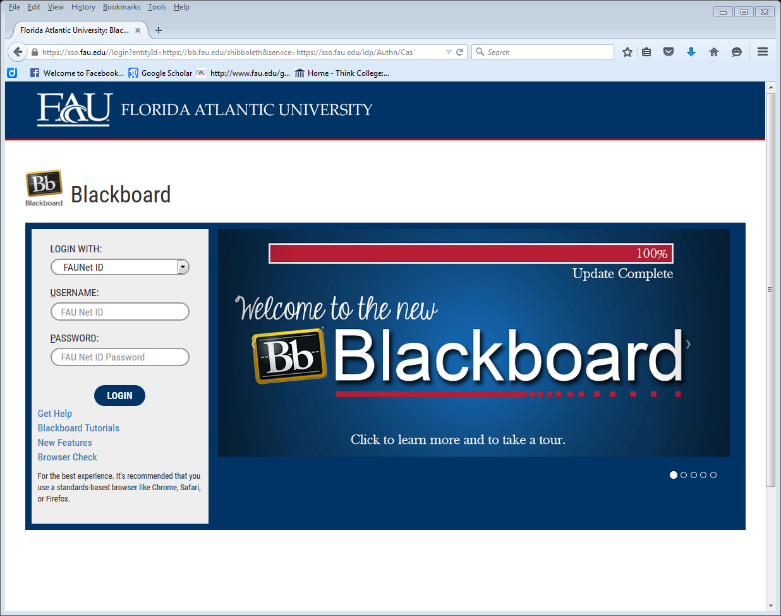 COURSE OBJECTIVES: Upon completion of this course, the successful student will demonstrate:An understanding of self-determination.The ability to identify personal strengths and weaknesses.The ability to determine preferred living options.Communicating personal life goals with friends, family, and professionals. Content Outline: COURSE REQUIREMENTS:This course has a MASTERY ASSIGNMENT.  You will be required to pass this assignment with 85% score to meet the Mastery Assignment requirement.  More information about Mastery Assignments can be found in the Student Handbook. The Mastery Assignment for this course is:Personal PortfolioStudents will demonstrate their ability to develop and create a personal portfolio that describes their individual aspirations in the following areas. DreamsStrengthsHousing PreferencesCareer OptionsLeisure ActivitiesCommunity InvolvementCircle of Support 2) 	In-class and Homework Assignments	Students are expected to attend and fully participate in class. Each class session will have either an in-class or homework assignment that will allow them to practice the skills presented in class. Students are responsible for completing the assignments within the given time frame stated by the instructor.3)	Life Plan Presentation	Students will practice presenting their life plan to their instructor and classmates.  The presentation will run in a similar fashion to the upcoming person-centered planning meeting.  ASSESSMENT PROCEDURES:GRADING (FAU GRADING SCALE):Activity scores are cumulative and the grade scale represents percentage of total points earned.A =	93-100	A- =	90-92 		B+=	87-89		B =	83-86B- =	80-82	   	C+=	77-79	  	C =	73-76	 	C-=	70-72	D+=	67-69	  	D =	63-66		D-=	60-62  	F =	 Below 60POLICIES AND PROCEDURES:ATTENDANCE:According to University policy, “Students are expected to attend all of their scheduled University Classes and to satisfy all academic objectives as outlined by the instructor.”  Attendance includes meaningful, active involvement in all class sessions, class discussions, and class activities as well as professional, ethical, conduct in class.  Reasonable accommodations are made for religious observances. STUDENTS WITH DISABILITIES:In compliance with the Americans with Disabilities Act (ADA) and FAU policy, students with disabilities who require special accommodations to properly execute course work must register with the Office for Students with Disabilities (OSD) and provide the instructor of this course with a letter from OSD which indicates the reasonable accommodations that would be appropriate for this course.  OSD offices are located on Boca, Davie and Jupiter campuses. Information regarding OSD services and locations can be found on the FAU website.CODE OF INTEGRITY:Students at Florida Atlantic University are expected to maintain the highest ethical standards. Academic dishonesty, including cheating and plagiarism, is considered a serious breach of these ethical standards, because it interferes with the University mission to provide a high quality education in which no student enjoys an unfair advantage over any other. Academic dishonesty is also destructive of the University community, which is grounded in a system of mutual trust and places high value on personal integrity and individual responsibility. Harsh penalties are associated with academic dishonesty. For more information, see http://www.fau.edu/regulations/chapter4/4.001_Code_of_Academic_Integrity.pdfBIBLIOGRAPHYBarkley, J., & Cobb, J. (2001).  Full life ahead: A workbook and guide to adult life for students and family of students with disabilities. Montgomery, AL: Auburn University.Grigal M., & Hart D. (2010). Think College: Postsecondary Education Options for Students with Intellectual Disabilities. Baltimore, MD: Paul H. Brookes Publishing. Falvey M., Forest M., Pearpoint J., & Rosenberg R. (2000). All My Life’s A Circle Using the Tools: Circles, Maps and Paths. Toronto, Canada: Inclusion Press.Flexer R., Baer R., Luft P., & Simmons, T. (2013). Transition Planning for Secondary Students with Disabilities, Fourth Edition. Boston, MA: Pearson.Pearpoint J., Obrien J., & Forest M. (1998). PATH: A Workbook for Planning Positive, Possible Futures. Toronto, Canada: Inclusion Press.Test D., Aspel N., & Everson J. (2006). Transition Methods for Youth with Disabilities. Columbus, OH: Pearson.Van Reusen K., Bos C., Schumaker J, & Deshler D. (2007). The Self-Advocacy Strategy for Enhancing Student Motivation and Self-Determination. Lawrence, KS: Edge Enterprises.Wehmeyer, M. (2007). Promoting Self-Determination in Students with Developmental Disabilities. New York, NY: The Guilford Press. SLS 1200     Spring, 2016COURSE SCHEDULE Page references are part of:Barkley, J., & Cobb, J. (2001).  Full life ahead: A workbook and guide to adult life for students and family of students with disabilities. Montgomery, AL: Auburn University.SLS 1200SCORING RUBRIC FOR Personal Portfolio: SLS 1200Increasing Personal EffectivenessName:Date:			Instructor:   CareyOverall Rating / Points Earned:	/42	SLS 1200SCORING RUBRIC FOR Life Plan Presentation: SLA 1200Increasing Personal EffectivenessName:Date:			Instructor:   CareyOverall Rating / Points Earned:	/30	AssignmentPossibleIn-class and Homework Assignments28Personal Portfolio (Master Assignment)42Life Plan Presentation30TOTAL100SESSIONWeek ofTOPICSASSIGNMENTS11/11How is college different from high school?What is self-determination?Collect class materials and organize them.Hmwk: read page 5921/18What are my dreams & nightmares?Word list of dreams & nightmares31/25What are my strengths & weaknesses?Word list of strengths and weaknesses42/1Where will I live?Who will live with me?A list of living optionsHmwk: read page 8352/8Why do I need money?How will I make money?A list of jobs they might likeHmwk: read page 6762/15What will I do with my leisure time?A list of the things they like to doHmwk: read page 7772/22How will I contribute to my community?A list of ways to volunteerHmwk: read page 7782/29Who will help me?How will they help me?List of family and friends93/7Spring Break – No Classes  103/14What will I be doing in a few years from now?What are the first steps?Review your choices for portfolio buildingHmwk: read page 51113/21Project Week – individual meetingStudents are to meet with peer mentors to work on Personal Portfolios.Meet with peer mentor for review123/28Is my plan ready?Personal PortfolioDue by 4/1Hmwk: read page 121134/4How will MY conference look?Prepare 1-pager for conference144/11How I act at my conferenceDress rehearsal for presentation: wear your presentation clothes 154/18Am I ready?Life Plan Presentations164/25Am I ready?Life Plan PresentationsProject ComponentExceeds ExpectationsMeets ExpectationsDoes Not Meet ExpectationsDreams / Nightmares___ /3Strengths / Weaknesses___ /3Housing Options ___ /3Career Interests___ /3Recreational Time___ /3Community Contribution___ /3Circle of Support___ /3Project ComponentExceeds ExpectationsMeets ExpectationsDoes Not Meet ExpectationsClearly Communicates Ideas___ /20Displays Interest &Enthusiasm___ /10